8 июля 2021 года, в рамках исполнения регионального проекта «Формирование комфортной городской среды» нацпроекта «Жилье и городская среда», состоялся совместный выезд общественных наблюдателей, сотрудников Администрации городского округа Спасск-Дальний с целью проверки соблюдения подрядчиком хода и качества выполнения работ по благоустройству объекта - привокзальная площадь (адрес объекта: г.Спасск-Дальний, ул.Андреевская,1).Работы по благоустройству ведутся с марта месяца 2021 года.На сегодняшний день на привокзальной площади» установлено 5 остановочных павильонов с крышей. К каждому павильону будет установлен мусорный бак. До конца июля территория площади будет освещена.Срок сдачи первого этапа работ, запланированного в 2021 году – 1 сентября.В 2022 году планируется укладка брусчатки на пешеходных дорожках, асфальтирование дороги и реконструкция памятника «Штурмовые ночи Спасска».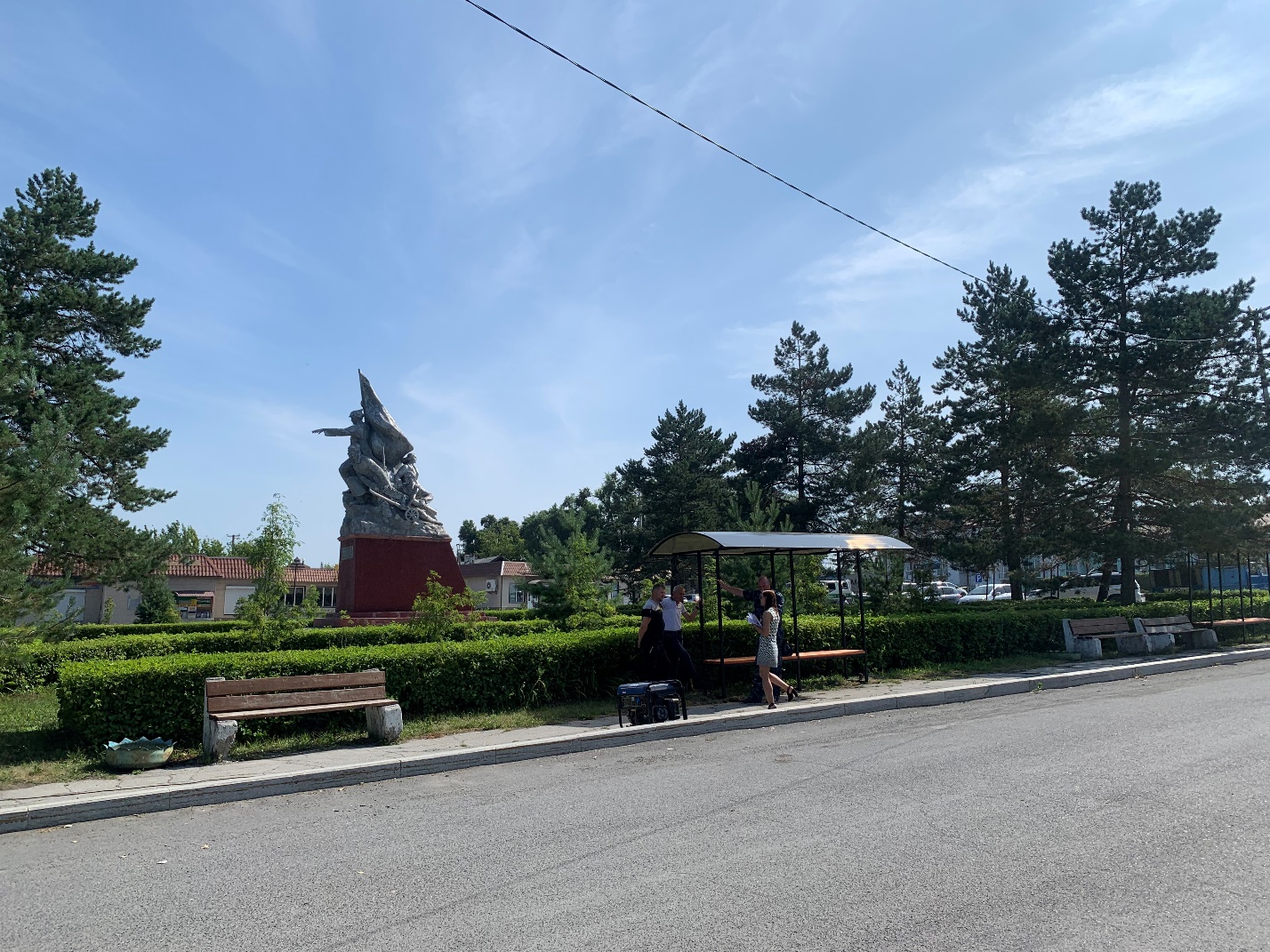 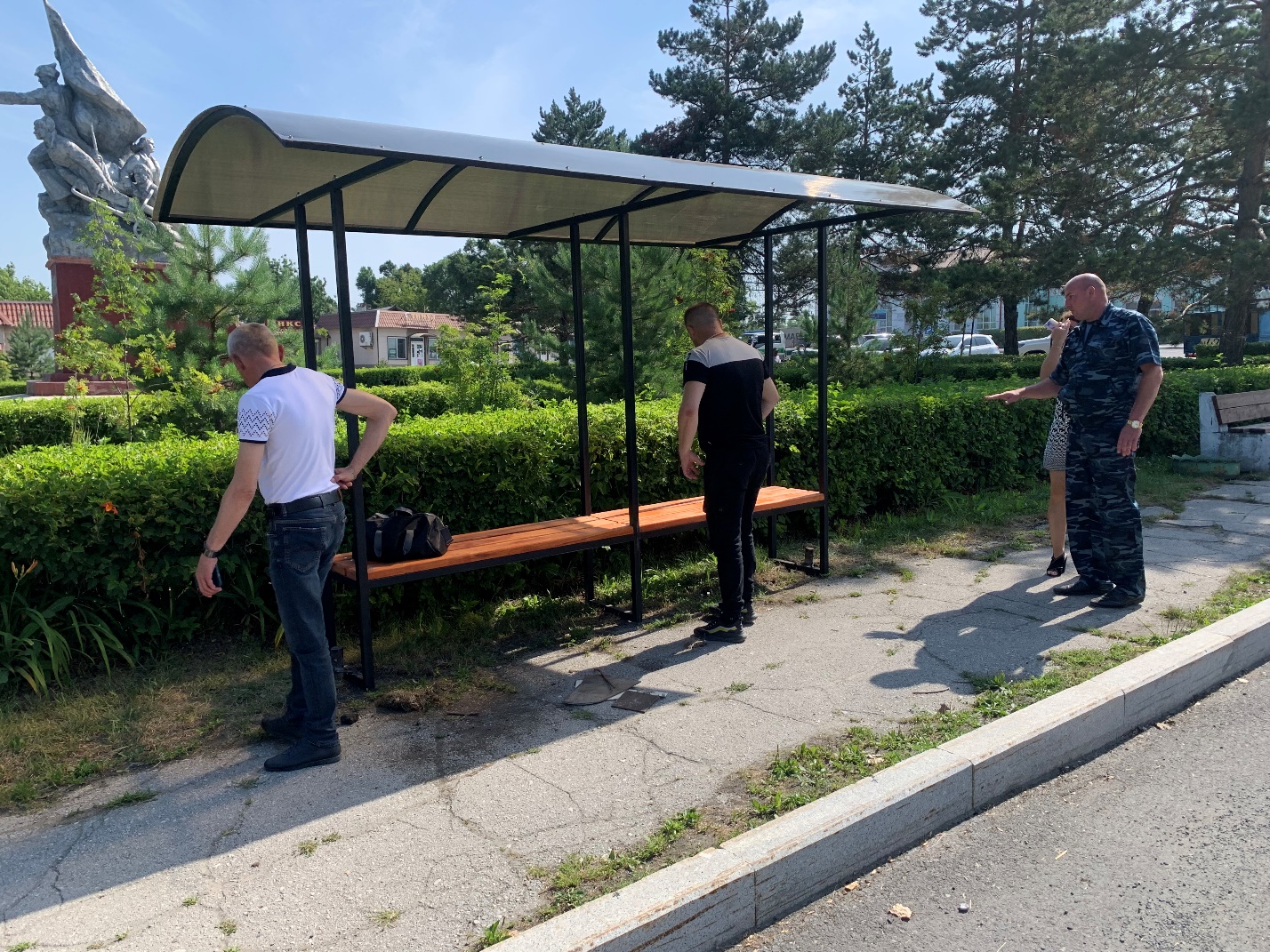 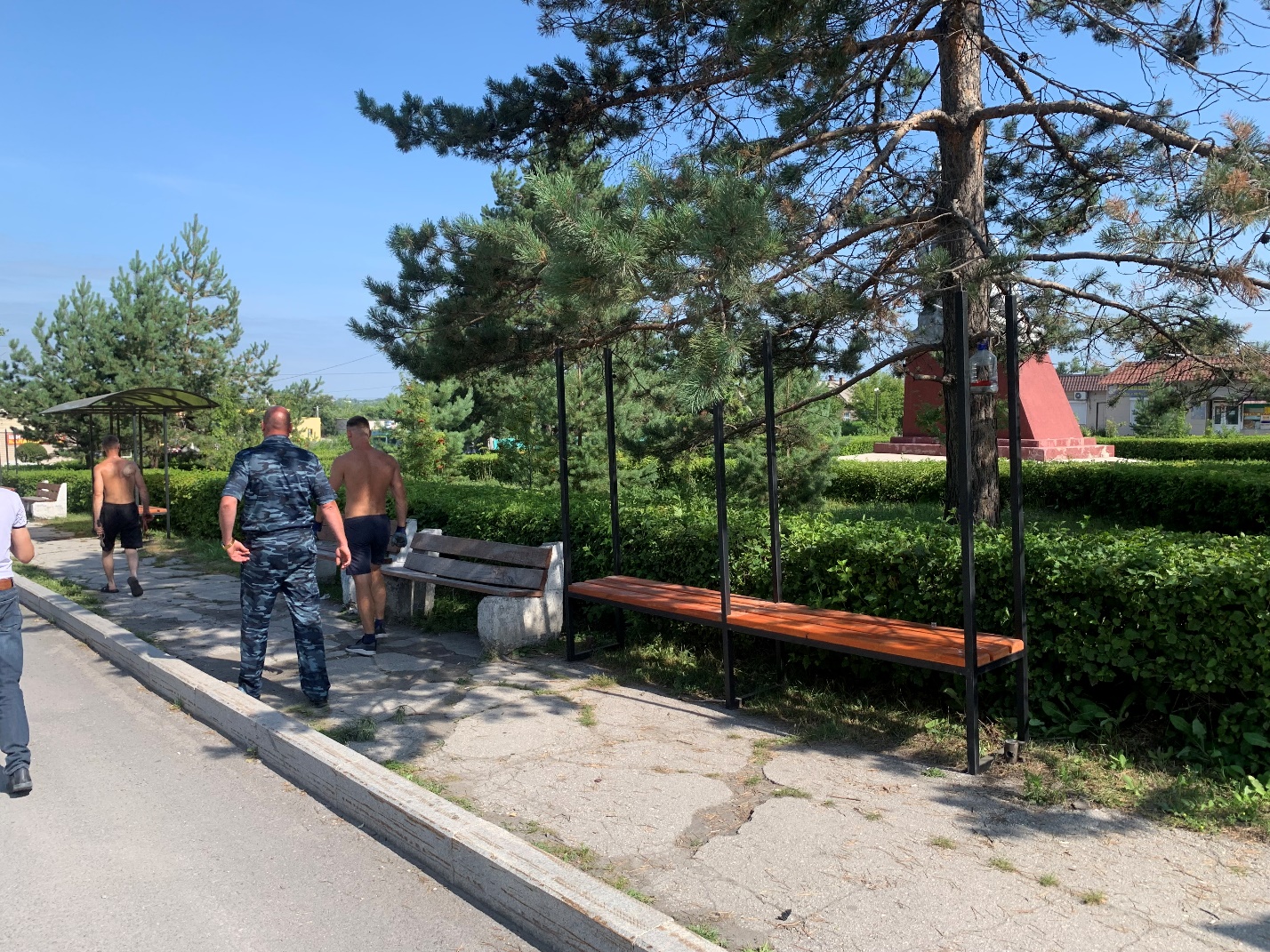 